London CND Membership Form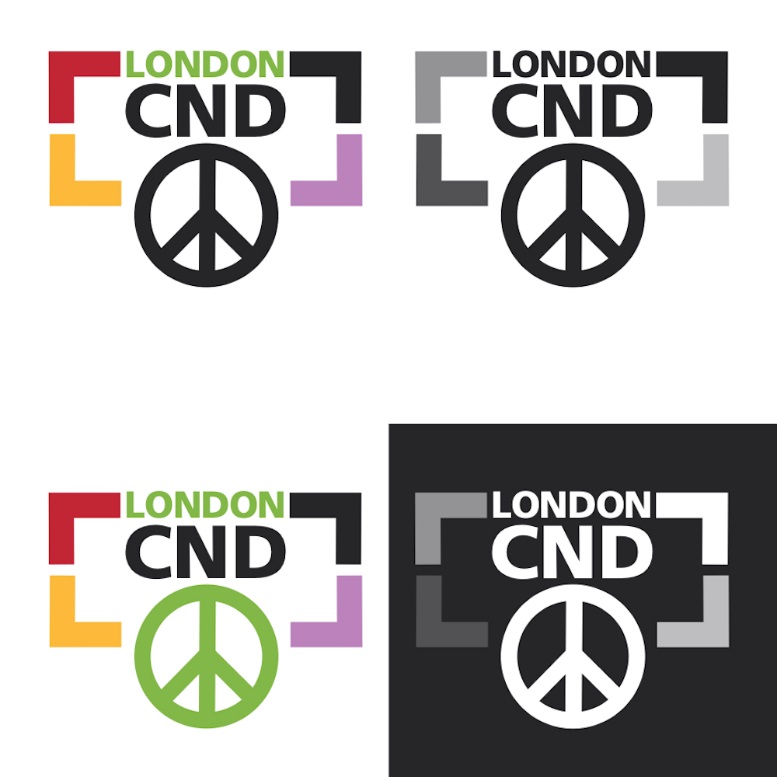 Post completed form to London CND, Mordechai Vanunu House, 162 Holloway Road, London, N7 8DQ. If you have any other query, please phone +44 20 7607 2302 or email info@londoncnd.org You can pay by Cheque, payments in Sterling only and made payable to London Region CND.OR by Standing Order. Using a ballpoint pen complete section below.Personal informationPersonal informationPersonal informationPersonal informationPersonal informationPersonal informationPersonal informationFirst NameLast NameAddressTownCounty Post CodeTelephoneEmail Addressmembership donationmembership donationmembership donationmembership donationmembership donationmembership donationmembership donationDonation Amount(minimum £5 total per year)Donation Amount(minimum £5 total per year)£______£______£______£______£______Frequency of donation (please check one)Frequency of donation (please check one)Monthly QuarterlyAnnuallyMonthly QuarterlyAnnuallyMonthly QuarterlyAnnuallyMonthly QuarterlyAnnuallyMonthly QuarterlyAnnuallyInstruction to your bank or building societyInstruction to your bank or building societyInstruction to your bank or building societyInstruction to your bank or building societyTo Manager [write bank and branch address]Please pay the Metro Bank plc, Cheapside EC2 (Sort code: 23-05 80) for the credit of London Region CND, a/c. 19885078, The sum of ______________ pounds (in words); £            (in figures)Commencing on the first day of _________ (Month) _______ (Year)And monthly / quarterly / annually (Circle whichever applies) thereafter until you receive further notice from me/us in writing.Please debit my/our account accordingly.Please pay the Metro Bank plc, Cheapside EC2 (Sort code: 23-05 80) for the credit of London Region CND, a/c. 19885078, The sum of ______________ pounds (in words); £            (in figures)Commencing on the first day of _________ (Month) _______ (Year)And monthly / quarterly / annually (Circle whichever applies) thereafter until you receive further notice from me/us in writing.Please debit my/our account accordingly.Please pay the Metro Bank plc, Cheapside EC2 (Sort code: 23-05 80) for the credit of London Region CND, a/c. 19885078, The sum of ______________ pounds (in words); £            (in figures)Commencing on the first day of _________ (Month) _______ (Year)And monthly / quarterly / annually (Circle whichever applies) thereafter until you receive further notice from me/us in writing.Please debit my/our account accordingly.Please pay the Metro Bank plc, Cheapside EC2 (Sort code: 23-05 80) for the credit of London Region CND, a/c. 19885078, The sum of ______________ pounds (in words); £            (in figures)Commencing on the first day of _________ (Month) _______ (Year)And monthly / quarterly / annually (Circle whichever applies) thereafter until you receive further notice from me/us in writing.Please debit my/our account accordingly.Name(s) on accountAccount numberSort CodeSignature Date 